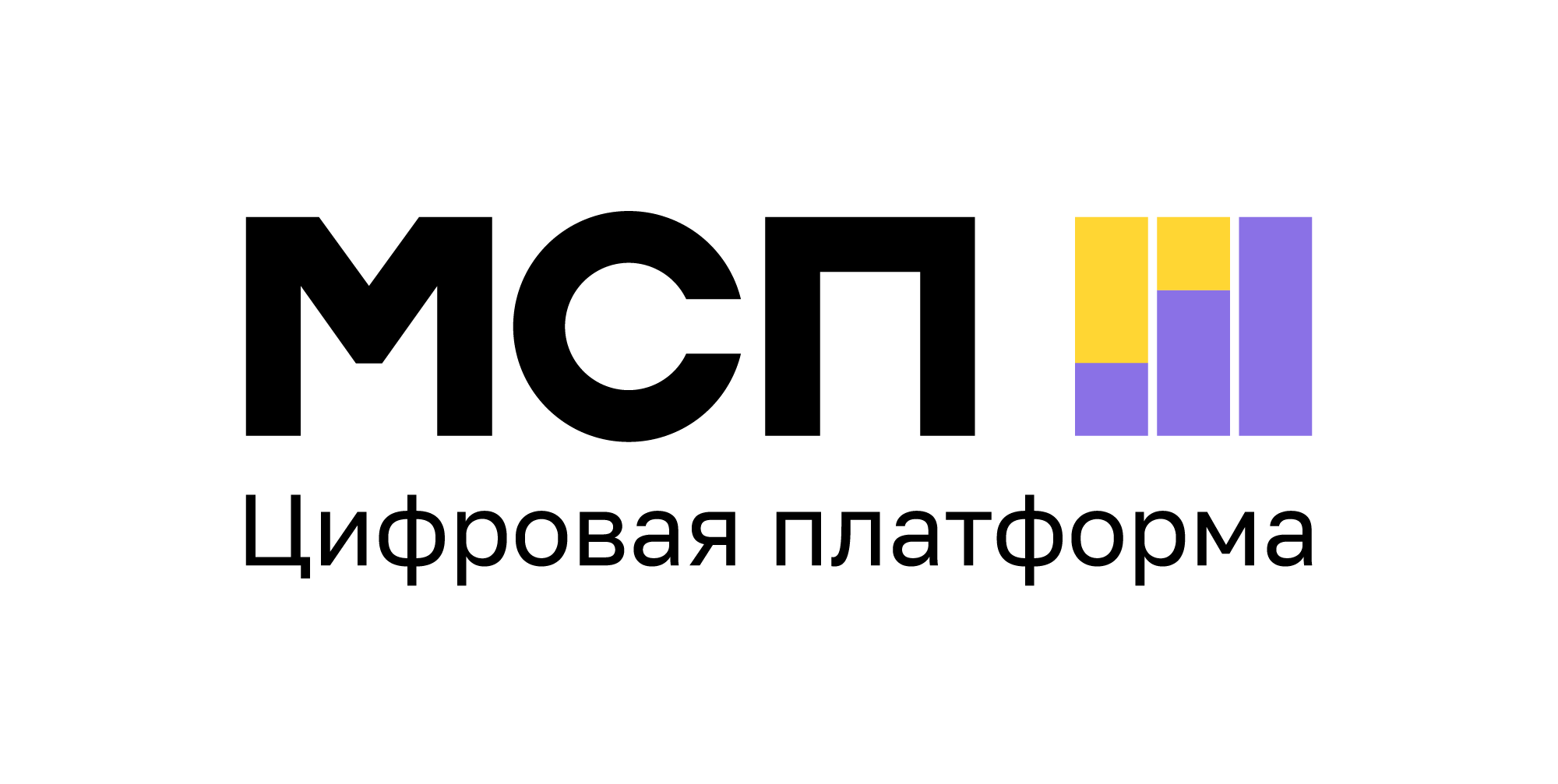 Сервисы для бизнеса и меры господдержки на МСП.РФ Цифровая платформа МСП.РФ — государственная платформа поддержки предпринимателей со всей России. Здесь вы найдете более 20 онлайн-сервисов для бизнеса, более 350 федеральных и региональных мер поддержки, узнаете, какие меры доступны именно вам. Цифровая платформа МСП.РФ разработана Корпорацией МСП совместно с Минэкономразвития РоссииПодробнее Цифровая платформа МСП.РФСервисы для васУзнайте больше на МСП.РФ Государственные меры поддержки бизнесаГосударственные меры поддержки бизнеса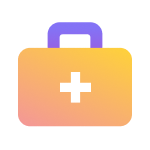 информация об актуальных федеральных и региональных 
мерах поддержки предпринимателей со всей Россиинайдите интересующую меру с помощью удобных фильтровболее 170 мер поддержки доступны для подачи заявки онлайн Подробнее Государственные меры поддержки бизнесаРасчет рейтинга вашего бизнесаРасчет рейтинга вашего бизнеса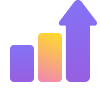 бесплатный комплексный анализ деятельности вашего бизнеса  платформа автоматически проведет предварительную оценку на основе данных ФНС России, Банка России, МВД и др.рассчитайте итоговый рейтинг и узнайте, какие меры господдержки доступны именно для вашего бизнеса ПодробнееРасчет рейтинга вашего бизнесаДоступ к закупкам крупных госкомпанийДоступ к закупкам крупных госкомпаний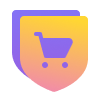 бесплатная витрина закупок малого объема по 223-ФЗгид по закупкам: центр консультированияпрограмма «выращивания» поставщиков и заключения 
офсетных договоров обучающие мероприятия по участию в закупках ПодробнееДоступ к закупкам крупных госкомпаний Производственная кооперация и сбыт Производственная кооперация и сбыт 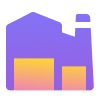 бесплатная база проверенных промышленных компаний и производителей продуктов питания сегмента МСПнайдите себе бизнес-партнера или поставщика необходимой продукции в своем городе с помощью удобной системы навигациисервис для прямого доступа продукции фермеров, производителей продуктов питания и промышленных компаний на полки федеральных и региональных торговых сетейПодробнееПроизводственная кооперация и сбытПроверка контрагента и проверка по адресам массовой регистрацииПроверка контрагента и проверка по адресам массовой регистрации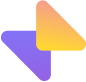 узнайте больше об организации или ИП, чтобы избежать рисков ведения бизнеса с недобросовестным контрагентом  бесплатный сервис на основе данных ФНС Россиипроверьте столько компаний, сколько необходимоПодробнееПроверка контрагента и проверка по адресам массовой регистрацииОнлайн-конструктор документовОнлайн-конструктор документов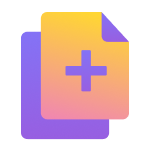 шаблоны типовых документов, которые необходимы 
в различных жизненных ситуаций ведения бизнесаболее 100 проверенных шаблонов документовсоздание, редактирование и хранение документов, 
автозаполнение полейПодробнееОнлайн конструктор документовБизнес-обучениеБизнес-обучение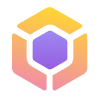 экспресс-проверка бизнес-знаний и персональная подборка контента на ее основеакселерационные программы и поддержка наставниковдоступно онлайн 24/7 в любом регионезапись на очные тренинги в 80 субъектах РФПодробнееБизнес обучение